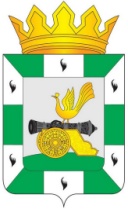 МУНИЦИПАЛЬНОЕ ОБРАЗОВАНИЕ «СМОЛЕНСКИЙ РАЙОН» СМОЛЕНСКОЙ ОБЛАСТИСМОЛЕНСКАЯ РАЙОННАЯ ДУМАРЕШЕНИЕот 2 декабря            № 86Об утверждении прогнозного плана приватизации объектов муниципальной собственности муниципального образования «Смоленский район» Смоленской области на 2017 год	Рассмотрев письмо заместителя Главы муниципального образования - председателя комитета по управлению муниципальным имуществом Администрации муниципального образования «Смоленский район» Смоленской области  Т.Ю. Павловой и прилагаемый прогнозный план приватизации объектов  муниципальной собственности муниципального образования «Смоленский район» на 2017 год, руководствуясь Уставом муниципального образования «Смоленский район» Смоленской области, Смоленская районная Дума РЕШИЛА:Утвердить прилагаемый прогнозный план приватизации объектов муниципальной собственности муниципального образования «Смоленский район» Смоленской области  на 2017 год.Решение вступает в силу после официального опубликования.Председатель Смоленской районной Думы                                     Ю.Г. ДавыдовскийПриложениек решению Смоленской районной Думы от 2 декабря 2016 года № 86ПРОГНОЗНЫЙ ПЛАН ПРИВАТИЗАЦИИОБЪЕКТОВ МУНИЦИПАЛЬНОЙ СОБСТВЕННОСТИМУНИЦИПАЛЬНОГО ОБРАЗОВАНИЯ «СМОЛЕНСКИЙ РАЙОН» СМОЛЕНСКОЙ ОБЛАСТИна 2017 год№ п/пНаименование объектовМестоположениеПользовательПредполагаемый срок приватизации123451.Административное здание, общей площадью 310,4 кв.м  с земельным участком, кадастровый номер 67:18:1370101:29, общей площадью      2 744 кв.м   Смоленская область, Смоленский район,                     с.п. Вязгинское,           д. Аполье,                      ул. Садовая, д. 1отсутствуетВторое полугодие 2017 года